Online Resource 1 (Electronic Supplementary Information)Vectors of Efficiency in Hybrid Poplar Genotype TestingNeil D. Nelson*, William E. Berguson, Bernard G. McMahon, Meijun Cai, Daniel J. BuchmanNatural Resources Research Institute, University of Minnesota Duluth, 5013 Miller Trunk Highway, Duluth, MN 55811-1442, USA*Corresponding author: nnelson2@d.umn.eduGreenhouse Breeding Description, Tables A1 – A4 and Figures A1 – A3 Greenhouse Breeding in the NRRI Poplar ProgramBreeding matrices detailing male and female combinations to be made were developed with the year’s target of generating a maximum number of full-sib families controlled pollinations in our greenhouse. A typical breeding matrix consisted of separate sets of unique five female clones to be crossed by another set of unique five male clones. Each breeding cycle was designed to produce between 100 and 200 full-sib families if viable scionwood was available. Breeding success rate ranged from 45% to 65% in most breeding cycles. Success rates were less than 100 % due to a number of biological constraints or phenomena: lack of rooting of seed-bearing scionwood; incompatibilities within a cross; branchlet abscission; capsule abscission; failure of embryos to develop into seed; and failure of seed to germinate. With each breeding year we attempted to introduce new parents along with a small set of standard Minnesota-origin P. deltoides females. We developed a method to successfully initiate root primordia on the female scionwood by using thermostatically controlled heat mats to supply bottom heat (18 – 20 degrees C) to potted female branches. A modification of an old French plant-in-pot technique (no known reference) was used to establish the excised female scions on their own vigorous root system. Three-gallon pots containing peat-perlite soilless mix over a 3-inch base of coarse perlite (for drainage) were submerged in water trays containing water with no additives. Base heat provided by the heat mats was captured in a jacketed Styrofoam box containing the pots, water trays and heat mats. Above-pot aerial portions of the female scions were kept in the dark and at cold temperatures (3 – 4 degrees C) in an enclosed controlled environment chamber. A total of 80 breeding pots were in each breeding cycle. Number of crosses was increased by adding single scions of multiple females in each pot. Therefore, in recent breeding cycles, up to 240 crosses could be attempted by placing 3 separate female clones in each of the 80 breeding pots. Female breeding pots were kept for up to four weeks (28 days) in the controlled-environment chamber, while the male branches were forced and pollens were assembled at a separate greenhouse facility (UM NCROC, Grand Rapids, MN, Tim O’Brien).Male branches were forced in isolation cages for a period of two months (January & February) each year while the female branches were in the pre-rooting chamber at NRRI. Male branches had most of their vegetative buds removed to conserve energy directed to the floral bud break and staminate flower development. Maturing anthers shed pollen over a period of 7 to 14 days for most male clones. Pollens were collected by hand, dried in paper boxes overnight, sieved to clean away bracts, insects, and debris contaminants, and stored in cotton-stoppered glass vials. Stoppered pollen vials were stored over moisture-retaining desiccant in bell jars in a standard laboratory refrigerator. Once adequate pollen volumes were available, the female pots were moved from the rooting chamber to isolation breeding hoods constructed at the NRRI greenhouse. The breeding hoods were constructed of PVC tubing frames covered with a breathable, white horticultural cloth (example: N-Sulate, fabric manufactured in Missouri, USA). Each pollen hood received only one pollen, and all the breeding pots within a specific hood were pollinated by that pollen.  Hoods were removed following successful pollinations and apparent seed set among the potted female branches. Vegetative buds flushed and leaves developed soon after, along with emergent basal and visible rooting in the water trays. Both vegetative leaves and rooting systems were needed to sustain the branches for seed maturation. Breeding pots were maintained in water trays placed on heat mats to maintain bottom heat to the root zone contained in the pots. Air temperatures of the greenhouse were initially at 20 degrees C with automated computer-controlled greenhouse shading. After leaf flush and root emergence, the greenhouse was vented automatically opened at temperatures over 24 degrees C to prevent wilting and sudden heat shock to the newly developing seed capsules among the potted female clones.Pollinations began in March and sometimes continued into April. Seed maturation was dependent on taxon or cross attempted and more controlled by the vigor of the individual mother seed parent. Seed maturation could take from 6 to 14 weeks, but typically was complete by late June or early July. Mature seed was harvested immediately, stored until adequate amounts were on hand to begin germination flats. Germination of seed flats was also done at the NRRI greenhouse using an intermittent mist system. In 10 – 14 days, new germinating seedlings were hand-transplanted to seedling racks containing Spencer Lemaire, Cone-Tainer tubes, manufactured by and obtained from Stewie & Sons, Oregon, USA.Full-sib (control pollinated) families were grown over the summer and fall of the same year. Viable seedling racks were moved outside for development and growth through the onset of dormancy. Frozen winter storage was provided in dark, cold greenhouse bays at NRRI for the winter months. Progeny trials were established in the following spring in the research nurseries of the NRRI poplar program, which over the years included the nurseries of Lee Nursery (Fertile, MN), Verso Paper Company (Belle River, MN) and the UM NCROC (Grand Rapids, MN).Table A1.Family pedigree information for the six Family Field Trials: Woelfel 2001; Sturges 1 2002; Housman 2004; Schultz 2007; Wanderscheid 2008; Minnesota Power 2015Table A2.Family pedigree information for the five (5) Clone Trials: Hansen 2006; Schultz 2007; and Captain, Hansmeyer and Smith 2009Table A3.Family pedigree information for the two (2) Yield Blocks: Hansen 2006 and LEA Grand Rapids 2007Table A4.  The rank of clones for DBH2 in the Clone Trials from the highest (rank =1) to the lowest for each site based on DBH2 at different yearsTable A5. Family Field Trials - Mean Dbh2 (cm2) of species types and overall mean. The mean was the average of the mean clone Dbh2 for each site Table A6. Clone Trials - Mean Dbh2 (cm2) of species types and overall mean. The mean was the average mean clone Dbh2 for each siteTable A7. Yield Blocks - Mean Dbh2 (cm2) of species (cross) types and overall mean. The mean was the average mean clone Dbh2 for each site. N is number of clones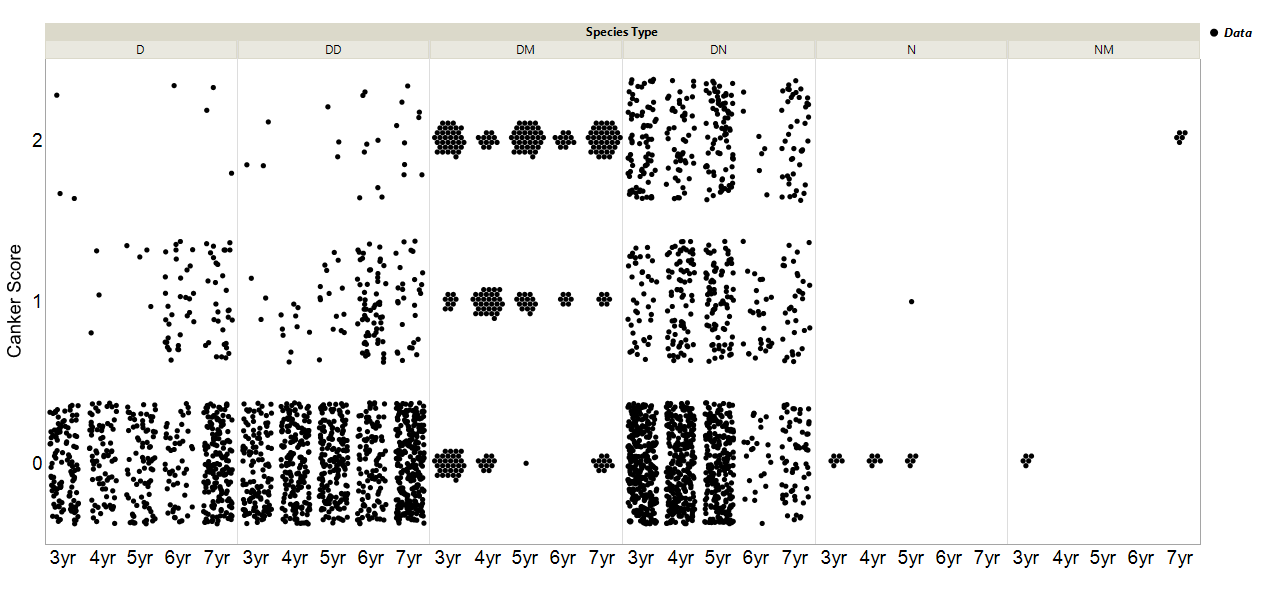 Figure A1. The canker scores for different species (taxon) types over all sites in the Clone Trials. Each row represents one canker score value (one data point for one individual tree).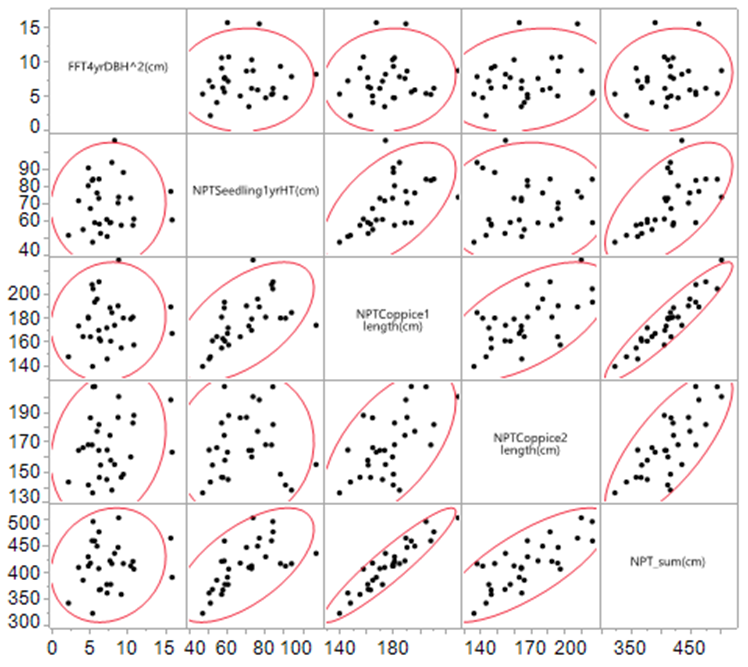 Figure A2. Scatterplot matrix between NPT and FFT growth measures pertaining to the MN Power site. Family means versus family means.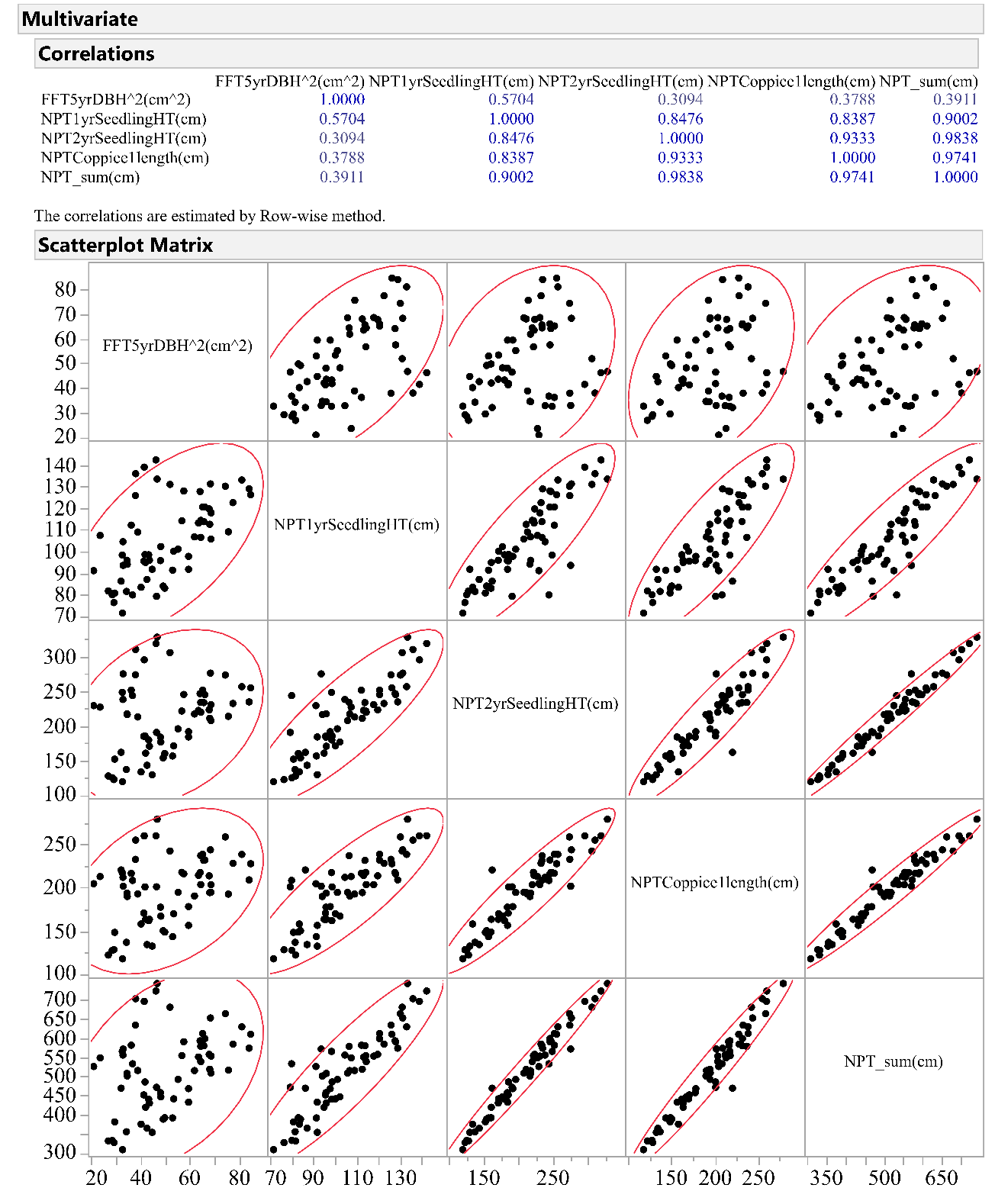 Figure A3. Scatterplot matrix between NPT and FFT growth measures pertaining to the Woelfel site. Family means versus family means.FFT YearSiteFamilyNumber of clones/familySpecies TypeFemale ParentTested*Male ParentTested*2001Woelfel9800130DxD288-5YesD130Yes2001Woelfel9800330DxD288-5YesD124Yes2001Woelfel9801127DxD288-5YesD111Yes2001Woelfel9801330DxD288-5YesD105Yes2001Woelfel9801627DxD180-1YesD113Yes2001Woelfel9801928DxD180-1YesD105Yes2001Woelfel9802127DxD180-1YesD124Yes2001Woelfel9802328DxD180-1YesD111Yes2001Woelfel9802629DxD180-1YesD101Yes2001Woelfel9803629DxDD125YesD113Yes2001Woelfel9803823DxDD125YesD111Yes2001Woelfel9804025DxDD125YesD124Yes2001Woelfel9804129DxDD125YesD105Yes2001Woelfel9804427DxDD125YesD130Yes2001Woelfel9804530DxDD125YesD101Yes2001Woelfel9805227DxDD132YesD124Yes2001Woelfel9805620DxDSun31NoD111Yes2001Woelfel9807123DxDD125YesD111Yes2001Woelfel9807229DxDD125YesD105Yes2001Woelfel9808224DxMD125YesM4No2001Woelfel9808520DxMSun33NoM5No2001Woelfel9808722DxMSun33NoM1051-4No2001Woelfel9808824DxMSun33NoM4No2001Woelfel9808924DxDSun33NoD105Yes2001Woelfel9809026DxMSun33NoM1050-3No2001Woelfel9810622DxMMan2NoM1051-4No2001Woelfel9812129DxND132YesN149No2001Woelfel9812824DxMD132YesM1051-4No2001Woelfel9813017DxDD132YesD111Yes2001Woelfel9813624DxM180-1YesM1051-4No2001Woelfel9814130DxD180-1YesD111Yes2001Woelfel9814924DxD172-5YesD111Yes2001Woelfel9818223DxMMan3NoM1050-3No2001Woelfel9818321DxMMan3NoM4No2001Woelfel9819620DxMSun31NoM1051-4No2001Woelfel9820323DxMMan1NoM1051-4No2002Sturges 19900230DxMD121YesM1052-5No2002Sturges 19900426DxMD121YesM1050-5No2002Sturges 19900522DxTD121YesMJF-2-99No2002Sturges 19900627DxMD121YesM1051-2No2002Sturges 19900822DxND121YesN944-4No2002Sturges 19901327DxMD143YesM1052-5No2002Sturges 19901826DxMD143YesM1050-5No2002Sturges 19902228DxND143YesN947-5No2002Sturges 19902428DxTD143YesMJF-2-99No2002Sturges 19903418DxMD110YesM1050-4No2002Sturges 19903727DxND200NoN964-6No2002Sturges 19903822DxND200NoN944-4No2002Sturges 19903914DxMD200NoM1051-2No2002Sturges 19904528DxMD200NoM1050-4No2002Sturges 19905721DxMD123YesM1052-5No2002Sturges 19905824DxTD123YesMJF-3-99No2002Sturges 19905922DxND123YesN949-2No2002Sturges 19906325DxNOnstad N.NoN949-2No2002Sturges 19906826DxNOnstad N.NoN964-6No2002Sturges 19907121DxMS. Onstad 16NoM1050-5No2002Sturges 19907221DxNS. Onstad 16NoN944-4No2002Sturges 19907324DxMS. Onstad 16NoM1050-4No2002Sturges 19907524DxMS. Onstad 16NoM1052-5No2002Sturges 19908816DxM12 CrkstnNoM1050-5No2002Sturges 19910224DxN14 CrkstnNoN964-1No2002Sturges 19910314DxM14 CrkstnNoM1051-2No2002Sturges 19910527DxN14 CrkstnNoN944-4No2002Sturges 19910625DxM14 CrkstnNoM1052-5No2002Sturges 19910728DxM14 CrkstnNoM1050-3No2002Sturges 19917928DxN14 CrkstnNoN964-3No2004Housman973228DxND125YesN946-2No2004Housman2200313DxMD109YesM1050-5No2004Housman2200421DxND109YesN40No2004Housman2200729DxMD109YesM1052-6No2004Housman2201127DxTD109YesBCT #3No2004Housman2201426DxMD109YesM1050-8No2004Housman220182DxTD125YesBCT #1No2004Housman2202128DxND125YesN40No2004Housman2202615DxTD125YesBCT #3No2004Housman2203329DxND125YesN46No2004Housman2204820DxMD110YesM1050-8No2004Housman220529DxMD121YesM1052-6No2004Housman2205320DxMD121YesM1050-5No2004Housman2205729DxND121YesN40No2004Housman2206814DxT180-1YesBCT #1No2004Housman2206912DxN180-1YesN88No2004Housman2215626DxMD121YesM1050-7No2004Housman9900219DxMD121YesM1052-5No2004Housman9901316DxMD143YesM1052-5No2004Housman9901812DxMD143YesM1050-5No2004Housman9903418DxMD110YesM1050-4No2004Housman9903812DxND200NoN944-4No2004Housman9905910DxND123YesN949-2No2004Housman990799DxNS. Onstad 16NoN947-5No2004Housman9910519DxN14 CrkstnNoN944-4No2004Housman9917916DxN14 CrkstnNoN964-3No2007Schultz230451DxTD109YesTricho 4No2007Schultz230651DxTD110YesTricho 2No2007Schultz230661DxTD110YesTricho 1No2007Schultz230692DxTD125YesTricho 3No2007Schultz230712DxND125YesSO N150No2007Schultz2307414DxND125YesSO N149No2007Schultz230744DxND125YesSO N149No2007Schultz230775DxTD125YesTricho 3No2007Schultz230781DxTD125YesTricho 1No2007Schultz230799DxND125YesSO N148No2007Schultz240323DxND107YesN SO-101No2007Schultz240338DxND107YesN SO-103No2007Schultz240424DxND125YesN SO-100No2007Schultz2404219DxND125YesN SO-100No2007Schultz2404420DxND125YesN SO-103No2007Schultz2404451DxND125YesN SO-103No2007Schultz240455DxND125YesN SO-101No2007Schultz2404512DxND125YesN SO-101No2007Schultz240492DxTD125YesTPS 04-88No2007Schultz240524DxND125YesN SO-115No2007Schultz2405221DxND125YesN SO-115No2007Schultz2405312DxND125YesN SO-105No2007Schultz240556DxTD125YesPrin 2No2007Schultz240646DxND134YesN SO-101No2007Schultz240676DxND134YesN SO-103No2008Wanderscheid2502315DxND125YesSO N113No2008Wanderscheid2503015DxND125YesSO N118No2008Wanderscheid2503214DxND121YesSO N97No2008Wanderscheid250365DxDD121YesD113Yes2008Wanderscheid250414DxND110YesSO N97No2008Wanderscheid2504319DxDD110YesD113Yes2008Wanderscheid250464DxND110YesSO N113No2008Wanderscheid250489DxND110YesSO N117No2008Wanderscheid2505012DxDD110YesD124Yes2008Wanderscheid2505113DxND118YesSO N113No2008Wanderscheid2505712DxND134YesSO N97No2008Wanderscheid2506013DxND134YesSO N117No2008Wanderscheid250612DxND117YesSO N97No2008Wanderscheid2506410DxTD117YesTricho CdA-5No2008Wanderscheid2506713DxN180-1YesSO N118No2008Wanderscheid2506916DxN180-1YesSO N117No2008Wanderscheid2507512DxND107YesSO N113No2008Wanderscheid250765DxNIS910304NoSO N117No2008Wanderscheid2507819DxTIS910304NoTricho CdA-5No2008Wanderscheid260212DxD2801-05Yes9608-02Yes2008Wanderscheid2603610DxD9607-23Yes9608-26Yes2008Wanderscheid260372DxD9607-23Yes2809-04Yes2008Wanderscheid260386DxD9607-23YesOP 30-01Yes2008Wanderscheid260412DxD9608-47Yes9608-26Yes2008Wanderscheid260441DxN9608-47YesNSO-108No2008Wanderscheid260452DxND125YesNSO-108No2008Wanderscheid260469DxDD125Yes2809-04Yes2008Wanderscheid2604730DxDD125YesOP 55-38Yes2008Wanderscheid2604812DxND125YesNSO-113No2008Wanderscheid2604917DxDD125Yes9608-26Yes2008Wanderscheid2605017DxDD125YesOP 30-01Yes2008Wanderscheid260518DxDD110Yes9608-02Yes2008Wanderscheid2605215DxDD110YesOP 30-01Yes2008Wanderscheid2605318DxDD110Yes9608-26Yes2008Wanderscheid260621DxDOP 64-30Yes9608-02Yes2008Wanderscheid260737DxDOP 2-29Yes2809-04Yes2015MN Power1200401621DxN98130020YesN944-4Yes2015MN Power1200501021DxN98038018YesN946-2Yes2015MN Power1200701020DxN98038018YesN964-1Yes2015MN Power1201201320DxN98052010YesN944-4Yes2015MN Power1201301320DxN98052010YesN946-2Yes2015MN Power1201501320DxN98052010YesN964-1Yes2015MN Power1201601320DxN98052010YesN945-3Yes2015MN Power1202001219DxN98041007YesN944-4Yes2015MN Power1202100819DxN98036031YesN946-2Yes2015MN Power1202101220DxN98041007YesN946-2Yes2015MN Power1202200820DxN98036031YesN949-2Yes2015MN Power1202500620DxN98021024YesN944-4Yes2015MN Power1202600720DxN98023024YesN964-3Yes2015MN Power1202700720DxN98023024YesN946-2Yes2015MN Power1203000732DxN98023024YesN944-4Yes2015MN Power1203000920DxN98038004YesN944-4Yes2015MN Power1203100620DxN98021024YesN964-1Yes2015MN Power1203100721DxN98023024YesN964-1Yes2015MN Power1203200620DxN98021024YesN945-3Yes2015MN Power1203200721DxN98023024YesN945-3Yes2015MN Power1203400920DxN98038004YesN946-3Yes2015MN Power1204001120DxN98040035YesN945-3Yes2015MN Power1204201121DxN98040035YesN946-2Yes2015MN Power1204301514DxN98072056YesN949-2Yes2015MN Power1204801520DxN98072056YesN945-3Yes2015MN Power1204901521DxN98072056YesN944-4Yes2015MN Power1204901720DxN98149012YesN944-4Yes2015MN Power1205001720DxN98149012YesN946-2Yes2015MN Power1207801420DxN98071016YesN964-1Yes2015MN Power1211602121DxND125YesN946-2YesCT YearSiteFamilyFamily originationIndividual Clone IDsNumber of clones/familySpecies TypeFemale ParentTested*Male ParentTested*2006HansenAud-T '105'University of MinnesotaD1401OP P. deltoidesAud-T '105'Nowind-pollinatedNo2006HansenAud-T '204'University of MinnesotaD1141OP P. deltoidesAud-T '204'Nowind-pollinatedNo2006HansenAud-T '204'University of MinnesotaD1231OP P. deltoidesAud-T '204'Nowind-pollinatedNo2006HansenAud-T '209'University of MinnesotaD1211OP P. deltoidesAud-T '209'Nowind-pollinatedNo2006HansenAud-T '400'University of MinnesotaD1091OP P. deltoidesAud-T '400'Nowind-pollinatedNo2006HansenAud-T '400'University of MinnesotaD1131OP P. deltoidesAud-T '400'Nowind-pollinatedNo2006HansenAud-T '400'University of MinnesotaD1161OP P. deltoidesAud-T '400'Nowind-pollinatedNo2006HansenAud-T '400'University of MinnesotaD1241OP P. deltoidesAud-T '400'Nowind-pollinatedNo2006HansenAud-T '400'University of MinnesotaD1251OP P. deltoidesAud-T '400'Nowind-pollinatedNo2006HansenAud-T '904'University of MinnesotaD1051OP P. deltoidesAud-T '904'Nowind-pollinatedNo2006HansenAud-T '908'University of MinnesotaD1101OP P. deltoidesAud-T '908'Nowind-pollinatedNo2006HansenAud-T '908'University of MinnesotaD1111OP P. deltoidesAud-T '908'Nowind-pollinatedNo2006HansenRosemount '1905'University of MinnesotaD1361OP P. deltoidesRosemount '1905'Nowind-pollinatedNo2006Hansen2802NRRI2802-441OP P. deltoides192-3Yeswind-pollinatedNo2006Hansen2805NRRI2805-281OP P. deltoidesD125Yeswind-pollinatedNo2006Hansen9605NRRI9605-12; 352DxDD129YesD124Yes2006Hansen9608NRRI9608-13; 15; 173DxDD132YesD113Yes2006Hansen9701NRRI9701-10; 15; 233DxD180-1Yes178-4Yes2006Hansen9704NRRI9704-171DxDD110Yes175-4Yes2006Hansen9732NRRI9732-06; 11; 16; 19; 24; 31; 367DxND125YesN946-2No2006Hansen9752NRRI9752-091DxD288-5YesD124Yes2006Hansen59129University of Illinois59129171OP P. deltoides59129Nowind-pollinatedNo2006Hansen73002University of Illinois73002161OP P. deltoides73002Nowind-pollinatedNo2006Hansen98003NRRI98003020; 452DxD288-5YesD124Yes2006Hansen98009NRRI980090441DxD288-5YesNW197No2006Hansen98015NRRI98015009; 192DxD288-5YesD113Yes2006Hansen98016NRRI98016004; 5; 14; 584DxD180-1YesD113Yes2006Hansen98038NRRI98038008; 182DxDD125YesD111Yes2006Hansen98041NRRI980410111DxDD125YesD105Yes2006Hansen98052NRRI980520131DxDD132YesD124Yes2006Hansen98121NRRI98121016; 19; 22; 344DxND132YesN149No2006Hansen152x11861UM / USFS152x118611DxMDelt '152'YesMax '11861'No2006HansenM/R '113'UM / USFS113.641DxNunknownNounknownNo2006HansenM/R '502'UM / USFS502.371DxMunknownNounknownNo2006HansenOP NW22NRRIOP NW22-131OP P. deltoidesOP NW22Nowind-pollinatedNo2006HansenNC-51 '180'University of Minnesota180-11OP P. deltoidesNC-51 '180'Nowind-pollinatedNo2006HansenNC-51 '252'University of Minnesota252-41OP P. deltoidesNC-51 '252'Nowind-pollinatedNo2006HansenNC-51 '288'University of Minnesota288-51OP P. deltoidesNC-51 '288'Nowind-pollinatedNo2006HansenunknownUM / USFSDM1101DxMunknownNounknownNo2006HansenunknownunknownDN21DxNunknownNounknownNo2006HansenunknownunknownDN341DxNunknownNounknownNo2006HansenunknownUSFSNC141031DxMunknownNounknownNo2006HansenunknownUSFSNC141041DxMunknownNounknownNo2006HansenunknownUSFSNC141051DxMunknownNounknownNo2006HansenunknownUSFSNC141061DxMunknownNounknownNo2006HansenunknownUSFSNC141071DxMunknownNounknownNo2006HansenunknownunknownNM61NxMunknownNounknownNo2007SchultzAudT '400'University of MinnesotaD1241OP P. deltoidesAudT '400'Nowind-pollinatedNo2007Schultz2801NRRI2801-051OP P. deltoides180-1Yeswind-pollinatedNo2007Schultz2802NRRI2802-441OP P. deltoides192-3Yeswind-pollinatedNo2007Schultz2805NRRI2805-281OP P. deltoidesD125Yeswind-pollinatedNo2007Schultz9603NRRI9603-161DxDD129YesD105Yes2007Schultz9605NRRI9605-05; 06; 13; 35 4DxDD129YesD124Yes2007Schultz9607NRRI9607-271DxDD132YesD111Yes2007Schultz9608NRRI9608-02; 13; 15; 17; 18; 266DxDD132YesD113Yes2007Schultz9701NRRI9701-15; 23 2DxD180-1Yes178-4Yes2007Schultz9704NRRI9704-17; 592DxDD110Yes175-4Yes2007Schultz9732NRRI9732-06; 11; 19; 24 31; 366DxND125YesN946-2No2007Schultz9752NRRI9752-09; 222DxD288-5YesD124Yes2007Schultz98003NRRI98003007; 013; 0153DxD288-5YesD124Yes2007Schultz98013NRRI980130461DxD288-5YesD105Yes2007Schultz98015NRRI98015001; 004; 013; 0194DxD288-5YesD113Yes2007Schultz98016NRRI98016004; 005; 0583DxD180-1YesD113Yes2007Schultz98019NRRI980190601DxD180-1YesD105Yes2007Schultz98023NRRI980230201DxD180-1YesD111Yes2007Schultz98040NRRI980400211DxDD125YesD124Yes2007Schultz98052NRRI980520031DxDD132YesD124Yes2007Schultz98121NRRI981210341DxND132YesN149No2007Schultz152x11861UM / USFS152x118611DxMDelt '152'YesMax '11861'No2007SchultzM/R 113UM / USFS113.641DxNunknownNounknownNo2007SchultzM/R 502UM / USFS502.371DxMunknownNounknownNo2007Schultz1996 'OP 1'NRRIOP 1-231OP P. deltoidesunknownNowind-pollinatedNo2007Schultz1996 'OP 2'NRRIOP 2-291OP P. deltoidesunknownNowind-pollinatedNo2007Schultz1996 'OP 3'NRRIOP 3-141OP P. deltoidesunknownNowind-pollinatedNo2007Schultz1996 'OP 30'NRRIOP 30-011OP P. deltoidesunknownNowind-pollinatedNo2007Schultz1996 'OP 35'NRRIOP 35-531OP P. deltoidesunknownNowind-pollinatedNo2007Schultz1996 'OP 5'NRRIOP 5-351OP P. deltoidesunknownNowind-pollinatedNo2007Schultz1996 'OP 52'NRRIOP 52-211OP P. deltoidesunknownNowind-pollinatedNo2007Schultz1996 'OP 55'NRRIOP 55-321OP P. deltoidesunknownNowind-pollinatedNo2007Schultz1996 'OP 55'NRRIOP 55-381OP P. deltoidesunknownNowind-pollinatedNo2007Schultz1996 'OP 64'NRRIOP 64-301OP P. deltoidesunknownNowind-pollinatedNo2007Schultz1996 'OP 69'NRRIOP 69-391OP P. deltoidesunknownNowind-pollinatedNo2007Schultz1996 'OP NW22'NRRIOP NW22-131OP P. deltoidesunknownNowind-pollinatedNo2007SchultzunknownunknownDM1101DxMunknownNounknownNo2007SchultzunknownunknownDN21DxNunknownNounknownNo2007SchultzunknownunknownDN51DxNunknownNounknownNo2007SchultzunknownunknownNC141061DxMunknownNounknownNo2009Captain, Hansmeyer, Smith20111NRRI201113441DxND109YesN964-1No2009Captain, Hansmeyer, Smith20113NRRI20113217; 2332DxND109YesN949-2No2009Captain, Hansmeyer, Smith22007NRRI220070021DxMD109YesM1052-6No2009Captain, Hansmeyer, Smith22033NRRI220330181DxND125YesN46No2009Captain, Hansmeyer, Smith22057NRRI220570331DxND121YesN40No2009Captain, Hansmeyer, Smith23057NRRI230570061DxND110YesSO N148No2009Captain, Hansmeyer, Smith23059NRRI230590181DxND110YesSO N147No2009Captain, Hansmeyer, Smith23071NRRI23071040; 042; 0573DxND125YesSO N150No2009Captain, Hansmeyer, Smith23074NRRI23074002; 008; 009; 037; 0385DxND125YesSO N149No2009Captain, Hansmeyer, Smith23079NRRI23079041; 047; 0693DxND125YesSO N148No2009Captain, Hansmeyer, Smith98149NRRI981490271DxD172-5YesD111Yes2009Captain, Hansmeyer, Smith99001NRRI990011111DxND121YesN947-5No2009Captain, Hansmeyer, Smith99002NRRI99002017; 026; 0303DxMD121YesM1052-5No2009Captain, Hansmeyer, Smith99007NRRI99007087; 108; 1153DxND121YesN949-2No2009Captain, Hansmeyer, Smith99008NRRI99008070; 0802DxND121YesN944-4No2009Captain, Hansmeyer, Smith99022NRRI9902203; 0692DxND143YesN947-5No2009Captain, Hansmeyer, Smith99037NRRI99037017; 046; 049; 0514DxND200YesN964-6No2009Captain, Hansmeyer, Smith99038NRRI99038002; 013; 022; 0364DxND200YesN944-4No2009Captain, Hansmeyer, Smith99059NRRI99059016; 023; 043; 0664DxND123YesN949-2No2009Captain, Hansmeyer, SmithN944University of TorontoN944-41P. nigraunknownYesunknownNoYB YearSiteClone IDsFamilyIndividual IDsNumber of clones/familySpecies TypeFemale ParentTested*Male ParentTested*2006Hansen502.37502502.371DxMunknownNounknownNo2006Hansen980030209800398003020; 0452DxD288-5YesD124Yes2006Hansen9805201398052980520131DxDD132YesD124Yes2006Hansen981210169812198121016; 019; 0223DxND132YesN149No2006Hansen152x11861unknown152x118611DxMDelt '152'YesMax '11861'No2006Hansen9732-0697329732-06; 11; 16; 19; 24; 31; 367DxND125YesN946-2No2006HansenD105904D1051DAud-T '904'Nowind-pollinatedNo2006HansenD109400D1091DAud- T '400'Nowind-pollinatedNo2006HansenD113400D1131DAud- T '400'Nowind-pollinatedNo2006HansenD124400D124; D1252DAud- T '400'Nowind-pollinatedNo2006HansenDM110unknownDM1101DxMunknownNounknownNo2006HansenNC 14106unknownNC141061DxMunknownNounknownNo2007LEA Grand Rapids9732-0697329732-06; 112DxND125YesN946-2No2007LEA Grand RapidsDM110unknownDM1101DxMunknownNounknownNo2007LEA Grand RapidsNC14106unknownNC141061DxMunknownNounknownNo2007LEA Grand RapidsNM6unknownNM61NxMunknownNounknownNoSiteSpecies TypeClone3Yrs4Yrs5Yrs9Yrs10YrsCaptainDD9814802735282518CaptainDM2200700242424242CaptainDM9900201728273632CaptainDM9900202638403940CaptainDM9900203034333529CaptainDN2011134423212022CaptainDN2011321714141310CaptainDN20113233781220CaptainDN2203301831214CaptainDN2205703341414141CaptainDN9900111132221613CaptainDN9900708710978CaptainDN9900710837353319CaptainDN9900711527241712CaptainDN990080701812114CaptainDN99008080121159CaptainDN9902200331292723CaptainDN9902206921202425CaptainDN990370178611CaptainDN9903704611432CaptainDN9903704919251824CaptainDN9903705126231516CaptainDN990380025567CaptainDN9903801391086CaptainDN9903802236323231CaptainDN9903803616151933CaptainDN990590162395CaptainDN9905902333342915CaptainDN9905904317172227CaptainDN9905906622182117CaptainDN23057 3200640363011CaptainDN23071 3304030303134CaptainDN23071 33042671028CaptainDN23071 3305724161421CaptainDN23074 1600220383836CaptainDN23074 1600825363737CaptainDN23074 1603729313430CaptainDN23074 370384192639CaptainDN23079 1704115262835CaptainDN23079 1704739394038CaptainDN23079 1706913132326CaptainNN944-41243HansenD591291763636363HansenD730021665666665HansenD180-157616254HansenD252-462625950HansenD2802-447171924HansenD2805-28211156HansenD288-558606158HansenDD10526283231HansenDD10924212322HansenDD11037485059HansenDD11161595861HansenDD1133024259HansenDD11415181538HansenDD11659574444HansenDD12156544837HansenDD12360555146HansenDD12436342920HansenDD12554523534HansenDD13664656566HansenDD14035474118HansenDOP NW22-1339374026HansenDD980030201719218HansenDD9800304553565347HansenDD9800904466676767HansenDD9801500934254517HansenDD9801501942515248HansenDD9801600429444627HansenDD9801600544505545HansenDD9801601440535751HansenDD9801605816424339HansenDD9803800827353325HansenDD9803801828413416HansenDD9804101120493829HansenDD9805201348322233HansenDD9605-1233393740HansenDD9605-352222163HansenDD9608-136865HansenDD9608-1511151736HansenDD9608-173211HansenDD9701-1051465653HansenDD9701-1532313149HansenDD9701-2331454955HansenDD9704-1750332721HansenDD9752-0952402412HansenDM502.37591132HansenDM152x1186121443HansenDMDM110452864HansenDMNC14103124711HansenDMNC14104812842HansenDMNC1410513215HansenDMNC1410613162628HansenDMNC1410710201357HansenDN113.6447586056HansenDN981210169101214HansenDN9812101918131841HansenDN98121022197913HansenDN981210344126147HansenDN9732-0667646462HansenDN9732-1155434235HansenDN9732-1625383919HansenDN9732-1914634HansenDN9732-2449293030HansenDN9732-314323102HansenDN9732-3645363610HansenDNDN223142023HansenDNDN3446305460HansenNMNM638274752HansmeyerDD9814802741414030HansmeyerDM2200700234374137HansmeyerDM9900201716111926HansmeyerDM9900202637393836HansmeyerDM9900203031323638HansmeyerDN201113444479HansmeyerDN2011321725272617HansmeyerDN2011323314182021HansmeyerDN220330182113HansmeyerDN2205703342434343HansmeyerDN9900111138343116HansmeyerDN990070871319145HansmeyerDN9900710824211811HansmeyerDN9900711516141210HansmeyerDN9900807026222514HansmeyerDN9900808028292819HansmeyerDN9902200332353531HansmeyerDN9902206933313225HansmeyerDN9903701710632HansmeyerDN990370461512116HansmeyerDN9903704922262724HansmeyerDN9903705130282915HansmeyerDN990380029854HansmeyerDN990380132017167HansmeyerDN9903802275622HansmeyerDN9903803618202133HansmeyerDN9905901669812HansmeyerDN9905902323252313HansmeyerDN99059043571027HansmeyerDN990590661116138HansmeyerDN23057 3200629242420HansmeyerDN23071 33040810929HansmeyerDN23071 3304212428HansmeyerDN23071 3305736333332HansmeyerDN23074 0160935383939HansmeyerDN23074 1600239403740HansmeyerDN23074 1600819303035HansmeyerDN23074 1603740363442HansmeyerDN23074 3703812151734HansmeyerDN23079 1704143424241HansmeyerDN23079 1704727232223HansmeyerDN23079 1706921131518HansmeyerNN944-43321SchultzD2801-0529444446SchultzD2802-4439302631SchultzD2805-2840201416SchultzDD1244423SchultzDOP 1-2318393544SchultzDOP 2-2955495456SchultzDOP 30-0152605342SchultzDOP 3-1446555857SchultzDOP 35-536292029SchultzDOP 52-2153596163SchultzDOP 5-352422154SchultzDOP 55-322718106SchultzDOP 55-3823252513SchultzDOP 64-3049575549SchultzDOP 69-3914161326SchultzDOP NW22-1320171717SchultzDD9800300730333219SchultzDD9800301317242323SchultzDD9800301541373724SchultzDD9801304650535755SchultzDD9801500131354232SchultzDD9801500462636361SchultzDD9801501356464948SchultzDD9801501945474836SchultzDD980160047101614SchultzDD9801600548404051SchultzDD9801605821192120SchultzDD980190608212230SchultzDD9802302036434645SchultzDD9804002143423637SchultzDD9805200344454747SchultzDD9603-1663626259SchultzDD9605-0561565043SchultzDD9605-061012117SchultzDD9605-1335312712SchultzDD9605-35221152SchultzDD9607-2726322428SchultzDD9608-0254515139SchultzDD9608-1351504533SchultzDD9608-1538414134SchultzDD9608-172111SchultzDD9608-1833383921SchultzDD9608-2632363415SchultzDD9701-1519143138SchultzDD9701-2337343352SchultzDD9704-1757585654SchultzDD9704-5959616060SchultzDD9752-0958484335SchultzDD9752-2234283018SchultzDM502.375132853SchultzDM152x11861131241SchultzDMDM11013263862SchultzDMNC1410647525958SchultzDN113.6460545250SchultzDN9812103415979SchultzDN9732-0628272927SchultzDN9732-113238SchultzDN9732-19165610SchultzDN9732-24116922SchultzDN9732-3142231811SchultzDN9732-36251585SchultzDNDN297425SchultzDNDN51281940SmithDM2200700218352921SmithDM9900201714253232SmithDM9900202635222838SmithDM9900203074516SmithDN2011134422101211SmithDN2011321731363731SmithDN2011323324192133SmithDN220330183122SmithDN2205703340414142SmithDN990011112828315SmithDN9900708723272710SmithDN9900710837383927SmithDN99007115331593SmithDN990080701511159SmithDN990080801913118SmithDN9902200342434340SmithDN9902206941404025SmithDN990370176731SmithDN9903704634393514SmithDN9903704929262020SmithDN9903705121181412SmithDN990380023932197SmithDN9903801310162213SmithDN990380221791034SmithDN9903803632171841SmithDN990590168884SmithDN9905902313303317SmithDN990590435141729SmithDN9905906625373826SmithDN23057 3200638201315SmithDN23059 32018265739SmithDN23071 330402316SmithDN23071 3304212419SmithDN23071 3305720312424SmithDN23074 0160946618SmithDN23074 1600230343437SmithDN23074 1600836332322SmithDN23074 1603727232628SmithDN23074 370389212535SmithDN23079 1704143424243SmithDN23079 1704716243030SmithDN23079 1706912121623SmithNN944-411293636SiteSpecies TypeCount of clones3YrsOld4YrsOld5YrsOldWoelfelDD61211.4231.7165.81WoelfelDM2699.1922.5334.59WoelfelDN2911.2937.3765.80WoelfelOverall91010.7629.1856.58Sturges1DM3619.1125.5249.51Sturges1DN2566.7124.4256.21Sturges1DT737.7221.8841.01Sturges1Overall6908.0724.7351.09HousmanDM2289.8023.4241.37HousmanDN1897.9622.7650.79HousmanDT588.1720.5037.29HousmanOverall4758.8722.8044.62SchultzDN20021.2162.75110.89SchultzDT1918.0149.3084.14SchultzOverall21920.9361.58108.57WanderscheidDD18017.2456.8991.27WanderscheidDN16216.2548.9577.71WanderscheidDT2913.1624.9232.68WanderscheidOverall37116.4950.9280.77MN PowerDN6112.87.53MN PowerOverall6112.87.53SiteSpecies TypeCount of clones3YrsOld4YrsOld5YrsOld9YrsOld10YrsOldHansenD2119.8957.23102.18243.00HansenDD2323.6963.50109.91271.34HansenDM833.9287.30137.82251.44HansenDN1422.2569.06117.06281.72HansenNM121.0868.16102.60215.26HansenOverall6723.3865.61112.21261.41SchultzD1618.7759.08109.33314.63SchultzDD3316.8855.50101.42306.55SchultzDM423.9969.64104.73213.46SchultzDN1021.2776.76133.04352.42SchultzOverall6318.5160.68108.66309.98CaptainDD113.3938.2080.59387.69CaptainDM411.3426.2751.63158.28CaptainDN3618.4045.2488.44351.18CaptainN128.9468.70122.47571.97CaptainOverall4217.8643.8285.55338.93HansmeyerDD17.1722.8147.21181.46HansmeyerDM414.6938.7159.49122.47HansmeyerDN3720.6249.1685.63252.17HansmeyerN134.9271.77130.73530.58HansmeyerOverall4320.0948.1083.36244.93SmithDM411.2328.0753.48197.39SmithDN3810.6527.5653.34228.28SmithN112.7324.6842.09172.16SmithOverall4310.7527.5453.09224.10SiteSpecies TypeN3YrsOld4YrsOld5YrsOld9YrsOld10YrsOldHansenD525.4169.19120.85276.15HansenDD324.1466.74111.73259.03HansenDM433.8579.90121.76204.48HansenDN1021.9566.26116.63271.24Hansenoverall2225.2069.47117.85258.55LEA Grand RapidsDM231.6265.33181.79LEA Grand RapidsDN255.26108.24247.01LEA Grand RapidsNM164.65119.31229.61LEA Grand Rapidsoverall547.6893.29217.44